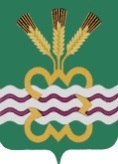 РОССИЙСКАЯ ФЕДЕРАЦИЯСВЕРДЛОВСКАЯ ОБЛАСТЬДУМА КАМЕНСКОГО ГОРОДСКОГО ОКРУГА ШЕСТОЙ СОЗЫВДвадцатое заседание  РЕШЕНИЕ № 348         18.04.2019 года О внесении изменений и дополнений в Уставмуниципального образования «Каменский городской округ»В связи с принятием Федерального закона от 29.07.2017 года № 217-ФЗ «О ведении гражданами садоводства и огородничества для собственных нужд и о внесении изменений в отдельные законодательные акты Российской Федерации», Федерального закона от 27.12.2018 года № 556-ФЗ «О внесении изменений в статью 27 Федерального закона «Об общих принципах организации местного самоуправления в Российской Федерации», Федеральным законом от 06.02.2019 года № 3-ФЗ «О внесении изменений в статьи 21 и 26.3 Федерального закона «Об общих принципах организации законодательных (представительных) и исполнительных органов государственной власти субъектов Российской Федерации» и статьи 15 и 16 Федерального закона «Об общих принципах организации местного самоуправления в Российской Федерации», руководствуясь Федеральным  законом Российской Федерации от  06.10.2003 года № 131-ФЗ «Об общих принципах организации местного самоуправления в Российской  Федерации», статьей 23 Устава муниципального образования «Каменский городской округ», Дума Каменского городского округа Р Е Ш И Л А:        1. Внести в Устав муниципального образования «Каменский городской округ» следующие изменения и дополнения:1.1. пункт 47 части 1 статьи 6 «Вопросы местного значения городского округа» после слова «прав» дополнить словами «коренных малочисленных народов и других»;1.2. в пункте 2 части 10 статьи 25 «Депутат Думы городского округа» слова «садоводческого, огороднического, дачного потребительских кооперативов,» исключить;1.3. часть 2 статьи 16 «Территориальное общественное самоуправление» изложить в следующей редакции:«2. Территориальное общественное самоуправление может осуществляться в пределах следующих территорий проживания населения городского округа:1) подъезд многоквартирного жилого дома;2) многоквартирный жилой дом;3) группа жилых домов (жилой квартал);4) жилой микрорайон;5) населенный пункт;6) улица населенного пункта;7) иные территории, на которых по инициативе населения осуществляется территориальное общественное самоуправления.Границы территории, на которой осуществляется территориальное общественное самоуправление, устанавливаются Думой городского округа по предложению населения, проживающего на соответствующей территории.»;1.4. в пункте 1 части 14 статьи 28 «Глава городского округа» слова «садоводческого, огороднического, дачного потребительских кооперативов,» исключить.2. Изменения и дополнения зарегистрировать в Главном управлении Министерства юстиции Российской Федерации по Свердловской области в порядке, установленном действующим законодательством.        3. Настоящее Решение вступает в законную силу на всей территории Каменского городского округа после проведения государственной регистрации, на следующий день после опубликования в газете «Пламя».4. Опубликовать настоящее Решение в газете «Пламя», разместить в сети Интернет на официальном сайте муниципального образования «Каменский городской округ» и на официальном сайте Думы муниципального образования «Каменский городской округ».        5. Контроль исполнения настоящего Решения возложить на Председателя Думы Каменского городского округа (В.И. Чемезова).Председатель Думы Каменского городского округа                            В.И. Чемезов Глава Каменского городского округа                                                   С.А. Белоусов